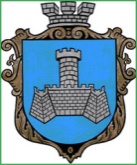 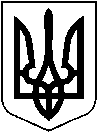 УКРАЇНАХМІЛЬНИЦЬКА МІСЬКА РАДАВІННИЦЬКОЇ ОБЛАСТІВиконавчий комітетР І Ш Е Н Н Я         від «25» квітня 2024 р                                                                      №300    Про розгляд ухвали  Хмільницького  міськрайонногосуду Вінницької області від 02.04.2024 року по справі №    Розглянувши ухвалу  Хмільницького міськрайонного суду  Вінницької області від  02.04.2024 року по справі №  за  позовом    П. І. В. до  Л. О. І., треті особи Хмільницький відділ державної виконавчої служби у Хмільницькому районі Вінницької області Центрально-Західного міжрегіонального управління Міністерства юстиції (м.Київ),  орган опіки та піклування – виконавчий комітет Хмільницької міської ради про  припинення стягнення аліментів з позивача, стягнення аліментів на неповнолітніх дітей з відповідача, визначення місця проживання  дітей та відповідні наявні у справі документи, взявши до уваги пропозицію комісії з питань захисту прав дитини від 23.04.2024 року №8/5,  керуючись ст. 19, 160, 161 Сімейного кодексу України,  ст.ст. 34, 59 Закону України „Про місцеве самоврядування в Україні”, виконком Хмільницької міської радиВИРІШИВ:1.    Надати до Хмільницького міськрайонного суду  Вінницької області по справі №  за  позовом П.І.В. до  Л. О. І., треті особи Хмільницький відділ державної виконавчої служби у Хмільницькому районі Вінницької області Центрально-Західного міжрегіонального управління Міністерства юстиції (м. Київ),  орган опіки та піклування – виконавчий комітет Хмільницької міської ради про  припинення стягнення аліментів з позивача, стягнення аліментів на неповнолітніх дітей з відповідача, визначення місця проживання дітей висновок щодо розв’язання спору з приводу визначення місця проживання дітей П. Б. І., року народження, П. І. І., року народження та П. В. І., року народження. 2. Контроль за виконанням цього рішення  покласти на  заступника міського голови з питань діяльності виконавчих органів міської ради Сташка А.В. Міський голова                                                                     Микола ЮРЧИШИН